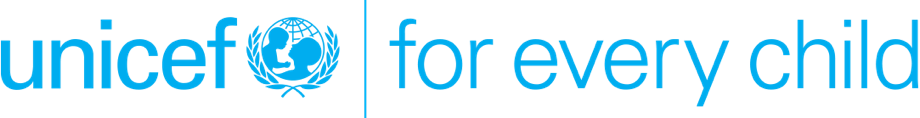 HML Ethics Review BoardResearch Ethics Review Feedback TemplateReview of UNICEF Research Project Materials for the Protection of Human SubjectsThis template serves to meet UNICEF ethical standards for research, evaluation, data collection and analysis, and is the record of an ethics review. It is designed to ensure effective processes and accountability for ethical oversight and to ensure the protection of, and respect for, human and child rights within all research, evaluation, and data collection processes undertaken or commissioned by UNICEF. It conforms with the UNICEF Procedure for Ethical Standards in Research, Evaluation, Data Collection and Analysis; Document Number: CF/PD/DRP/2015-001; Effective Date:  01 April 2015 Issued by: Director, Division of Data, Research and Policy (DRP).  This template serves as the official record of the ethics review for the project named below.The Purpose of Research Ethics ReviewThe purpose of an Ethics Review Board (ERB) or Institutional Review Board (IRB) is the protection of human research subjects’ rights.  These rights include Respect for individuals to make free decisions, Justice or equity regarding distribution of the burdens and benefits of research, and Beneficence or the obligation to do good and avoid harm.ERBs review research protocols that involve the collection and analysis of data from human subjects to ensure that ethical standards are upheld.  This is to protect the rights and welfare of subjects and to ensure that:subjects know the purpose of the study and are not placed at undue risk;participation is voluntary and confidential;subjects are provided and agree to informed consent prior to their participation;relevant protection protocols are in place to assure subjects’ protection and safety, and;data collection and analysis does not result in the violation of privacy or discrimination.Before issuing approval, the ERB must determine that the following requirements are satisfied:informed consent is sought from each subject or the subject’s legally authorized representative;the proposed research design is scientifically sound and that risks to subjects are minimized;any risks to subjects are reasonable in relation to anticipated benefits;subject selection is equitable;safeguards are included for subjects likely to be vulnerable to undue influence or coercion;subjects’ safety, privacy, and confidentiality are maximized.HML IRB is an autonomous committee, authorized by the US Office for Human Research Protections within the US Department of Health and Human Services (IRB 00001211) to review and approve research involving human subjects before the start of research, and to conduct annual reviews of that research independent of affiliation with the research organization submitting materials forreview.Please submit your materials for review to: D. Michael Anderson, PhD, MPH, Chair & Human Subjects Protections Directorunicef@hmlirb.com HML IRB1101 Connecticut Avenue, NWSuite 450Washington, DC 20036 USA+1.202.753.5040     www.hmlirb.comUNICEF Request for Human Subjects Protections Ethics Review→ Investigators:  Please confirm your project information and any additional information requested below. → PROCESS:  HML IRB will conduct a research ethics review of submitted materials and make comments in red below.  We will then return this template for responses from investigators.  Please reply to our comments under Additional Information Needed, and we will issue a letter of approval or ask for further clarification.Materials Requested for Review:1.  Research Protocol / Inception Report, containing, e.g.,: research plan, specific aims or objectives, research questions, study design, analysis & dissemination plan.2.  Copies of all Informed Consent documents. 3.  Copies of all data collection instruments.Also, please include:4.  Written protocols to ensure subjects’ safety.* 5.  Written protocols for the protection of human subjects’ identities.*6.  Written protocols for the protection of data.*7.  Other relevant documents. *These may be statements incorporated into research plans.Project Title:HML IRB Research Ethics Review ID#:Person & Office submitting ERB request:Principal Investigator(s) name, degree(s), & address:Other key personnel:Primary study site(s):Project duration (dates from -- to):Duration of human subjects’ participation (dates from -- to):Date ERB Request Received:Dates ERB Request Processed:DATE OF ERB APPROVAL:Ethics Review BoardCriteria of InterestAdditional Information Needed→ Investigators:Please respond to ERB info requests inanother color below the requestin the same box as the requestX or NA equal PASS(for IRB use)Section1ERB Submission:  Are all requested project information and materials provided separately or incorporated in text?  1.1Research protocol / inception report, with necessary requisites as described above 1.2Informed Consent documents 1.3Surveys and data collection instruments 1.4Written protocols to ensure subjects’ safety1.5Written protocols for protection of subjects’ identities1.6Written protocols for protection of data1.7Other relevant documents1.8Comments, amendments, additions, or revisionsSection2Research Design:  Do submitted materials describe the proposed research? 2.1Background and rationale2.2Description of methodology2.3Does study involve an intervention or treatment group?2.4Does study involve a comparison or control group?2.5Type of data collection:survey questionnaire…………………….….…..subject interview…………………………………key informant interview (KII)…………..……….focus group discussion (FGD)……………..…..document (desk) review…………..……………on-site observation……………………………..case study……………………………………….physical measurements ……………………….biological specimen ……………….…….……..other..…………………………2.6Number of Data Collections: one-time (no follow-up) ………………………...two or more (follow-up) ………………………….2.7Sample size:  Total n or approximate n = 2.8Gender, ethnicity, or other pertinent demographic characteristics of subjects2.9Comments, amendments, additions, or revisionsSection3Minimal Risk:  Do submitted materials address potential risks of participation?3.1Minimal Risk Only:  The probability and magnitude of anticipated harm or discomfort is not greater than ordinarily encountered in daily life or during performance of routine physical or psychological exams or tests3.2If the study or sampling and recruitment procedures have potential for greater than minimal risk, is it described?3.3If there is potential for greater than minimal risk, are mitigating procedures described?3.4Comments, amendments, additions, or revisionsSection4Recruitment:  Do submitted materials describe subjects and the recruitment process?4.1Are sampling strategy & subject recruitment procedures adequately described?4.2Subject identification:subjects’ names are recorded ……………..….names recorded on separate informed consent (IC) only……...…………………………………..no names are recorded ..……………………....other personally identifiable information (PII) is recorded …………………………………………no PII is recorded ………………………………subjects are given a unique identifier................4.3If subject name or any other PII is recorded, are procedures included for how this info will be kept separate from responses?4.4Do recruitment procedures show any indication of coercion, intimidation, compulsion, pressure, or force?4.5Are any subjects children (<18 years old)?4.6If subjects are children, do materials adequately describe ages and why these ages are appropriate?4.7If subjects are children, are materials (e.g.: survey instruments, focus group topics, etc.) appropriate based upon age?4.8If subjects are paid, compensated, or provided a gift for participation, is the incentive described and justified as being non-coercive?4.9If future contact with subjects is planned, does it provide for confidentiality and data security through the research period and beyond?4.10Comments, amendments, additions, or revisionsSection5Informed Consent:  IC is a negotiation whereby subjects are informed about the study and their rights, and they agree to participate voluntarily.  IC must be sought from each subject or the subject's authorized representative confirming this process.  5.1Type of Informed Consent:written & signed ………………………...…….…written not signed ……………………………..…verbal & signed …………………………….…….verbal not signed ………………………………..5.2Are the process for obtaining IC adequately described?5.3Does the IC include a clear and simple invitation to participate, an explanation of what the subject will do and why they are being recruited?5.4Does IC include the purpose of the research presented in simple, age, education, and culturally appropriate local language?5.5Does IC state that participation is voluntary, and subject may choose to not respond to any or all questions, or may withdraw without consequences?5.6Does IC include a description of any risks or benefits to subjects?5.7Does IC include a statement describing how confidentiality (or anonymity) will be maintained, and if there are any limitations to confidentiality?5.8Does IC include the expected duration of the subject's participation (hours/minutes)?5.9Does IC provide identity and contact info of investigators?5.10Do IC materials advise subjects of their obligation to keep information confidential in focus group discussions?5.11Where subjects differ by type (e.g.: age, sex, risk, status, etc.), are IC documents specific for each type?5.12Where data collection differs by method (e.g.: survey, FGD, interview), do IC materials cover each method?5.13For child subjects, is there provision for obtaining consent from parent, guardian, caregiver, or responsible person?  5.14For child subjects, is their role in the study described adequately for them to provide written or verbal assent?5.15If IC is written, is a copy left with subjects or there is explanation for not doing so?5.16Comments, amendments, additions, or revisionsSection6Subject Protections:  Do submitted materials clearly identify protection against risk?6.1Do materials describe the use of information collected?6.2Are subjects given a clear indication of who will have access to their responses and in what form?6.3If children or other vulnerable groups are subjects, do materials clearly describe special considerations or accommodations for their safety or protections?6.4If children or other vulnerable groups are subjects, have personnel had experience working with these groups? If not, what specialized instruction will they receive?6.5Have personnel collecting data from subjects had ethical training specific to the target group?6.6Are personnel collecting data aware of ethical issues that may arise and their mitigation strategies?6.7Comments, amendments, additions, or revisionsSection7Subject Risks:  Are risks reasonable in relation to any benefits to subjects and to the importance of knowledge that may be expected to result from the research?7.1By their participation, are subjects vulnerable to any of the following?:physical risk ………………………………………psychological risk ………………………………..social risk …………………………………………economic risk …………………………………….legal risk ………………………………………….political risk ………………………………………employment risk………………………………….7.2In event of any of these risks, do protocols describe and outline clear strategies to mitigate against these risks?7.3Do study objectives show that risk is reasonable in relationship to expected gains?7.4Does study deliver potential benefits to subjects through provision of information or services?7.5If a subject discloses or is suspected to be at risk outside of the study, are procedures in place to address or report risk? 7.6Comments, amendments, additions, or revisionsSection8Vulnerability:  When subjects are vulnerable to heightened risk have additional safeguards been included to protect their rights and welfare?8.1Can subjects be perceived as vulnerable, including: children, especially unaccompanied or separated (UASC); women (especially pregnant women); prisoners or persons in institutions including orphanages or juvenile justice systems; gang members; those with mental or physical illness or disability; those with HIV/AIDS; those at economic or educational disadvantage; refugees in conflict, post conflict, transition or disaster settings, illegal or undocumented immigrants; persecuted minority groups, or under high familial, peer, or social pressure?  If so, are study-specific protection protocols provided?8.2Does sample target people at risk for issues such as: violence, torture, or abuse; sexual exploitation, harassment, or abuse including prostitution or pornography, female genital mutilation, reproductive or sexual issues; sexual orientation; suicide, elder abuse?  If so, are study-specific protection protocols provided?8.3Are subjects involved in any of the following: slavery, including the sale and trafficking of children; forced labour, war or armed conflict; illegal activities, production or trafficking of drugs; work that could damage health or safety?  If so, are study-specific protection protocols provided?8.4Does the study request information perceived as sensitive within social, religious, or political context, or opinions where public disclosure may result in danger, limitations to future freedoms and access to services? If so, are study-specific protection protocols provided?8.5If children or other vulnerable groups are subjects, is recruitment done in a manner sensitive to potential vulnerabilities or weaknesses (real or perceived) subjects may have? 8.6Comments, amendments, additions, or revisionsSection9Data Protection:  Do data collection and storage protocols adequately ensure subject & data safety?9.1Are data collection tools appropriate and constructed to assure subject confidentiality or anonymity?9.2Do data collection procedures and environment ensure subject safety and data security?9.3Do procedures cover all data types (e.g., written, audio, video, observation), & are protections described for each type?9.4Do protocols describe chain of custody of data and protections for data transfer or transmission, analysis, storage, de-identification, and destruction?9.5Is future contact with subjects, if any, planned in a way that ensures data security?9.6Comments, amendments, additions, or revisions